WEB PAGE RELEASE 7., 10.04.2022.Mobility visit to RC LjubljanaThe fourth mobility visit of the Rugby for Children project will be held from April 22 to 23.
The host of this mobility visit and meeting of project partners is Rugby Club Ljubljana.On this occassion, the hosts will present to their partners the Club, history and organization of the Club, as well as the ways in which they conduct rugby training for children. Also, at the Mobility visit meeting, a SWOT analysis of the Club will be made.We look forward to meeting you again!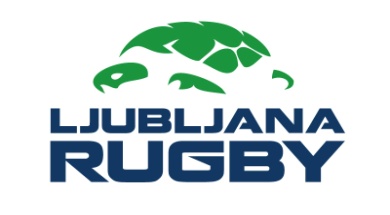 